		Beneficiaries for Federation Endowment Funds Marvin & Evelyn Abramowitz Memorial Fund (2005)   	50% Federation Campaign   	50% Hadassah Dr. Martin Altchek Memorial Fund (2005)   	30 % Federation Campaign 	70% Florence Levine Endowment  Georgia & Dr. Irving Anderman Memorial Fund (2006)         50% Federation Campaign          50% Youth to Israel Scholarship Program●  Jacqueline & Dr. Jacob Barie (2014)	30% Federation Campaign	70% re-invest   Jessica B. & Jack N. Blinkoff Memorial Fund (1987) 	30% Federation Campaign  	70% Youth to Israel Scholarship Program Celia & Bernard Brickman Memorial Fund (1998)30% Federation Campaign70% Charity as directed Rose Cohen Memorial Fund (1995)50% Federation Campaign   	50% Youth to Israel Scholarship Program	 Pearl Cohn Memorial Fund (2000)30% Federation Campaign70% Youth to Israel Scholarship Program Glorya Covel Smith  (2009)30% Federation70% Youth to Israel Scholarship ProgramDlugatz Family Fund (2016)30% Federation40% JFS10% PJ Library20% re-invest		 Andrea Dubroff Fund (2007)         30% Federation Campaign          50% Campership           20% American Jewish Joint Distribution Committee●  Endick-Korenman Fund (2013)	30% Federation Campaign	70% PJ Library●  Trudy & Leo Flax Fund (2013)	30% Federation Campaign	70% Congregation Beth Hillel Gittelsohn Family Fund (2007)         30% Federation Campaign          35% Jewish Family Service          35% Temple Beth Jacob Stefanie & Alfred Goldberger Holocaust Education Fund (2006)         30% Federation Campaign          70% Holocaust Education     Gutterman-Goldberg Fund (2007)  30% Federation Campaign  70% Diane Finkelstein Fund Leslie A. Handler Memorial Fund (1984) 40% Federation Campaign40% Newburgh Jewish Community Center20% Temple Beth Jacob Ellis Hecht Memorial Fund (2001)30% Federation Campaign35% Youth to Israel Scholarship Program35% Campership    Lillian & Norman Hecht Memorial Fund (2007)	70% Federation Campaign	20% Scholarships	10% Congregation Beth Hillel●    Charles Judelson Memorial Fund (2015)	30% Federation Campaign	70% re-investedKaye Family Endowment (2016)           30% Federation Campaign           70% re-invest Irv Kaplan Memorial Fund (1998)30% Federation Campaign70% Agudas Israel Hebrew School     June & Gerald Kreisberg Fund (1986)85% Federation Campaign15% Principal of the Endowment FundMarion Rider Levin & Lawrence  Levin Memorial Fund (2003)30% Federation Campaign25% Temple Beth Jacob 	    25% St. Luke’s Hospital 20% Lehigh University of Bethlehem, PA     Marion Rider Levin Memorial Fund (2004)	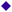 	          100% Federation Campaign     Esther & Falk Levine Memorial Fund (1984)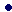 30% Federation Campaign70% Jewish Family Service (for senior help only)   Florence & Jacques Levine Memorial Fund (2004)30% Federation Campaign70% Campership  Carol & Harold Levine Fund (2007)         50% Federation Campaign          50% Youth to Israel Scholarship Program  Harriet & Jack Levy Memorial Fund (2003)	100% Federation Campaign Alla & Boris Lipkin Fund (2003)          100% Federation Campaign Dr. Paul Lipschultz Memorial Fund (2006)       	100% Federation Campaign Lore & Rabbi, Dr. Kurt Metzger Memorial Fund (1997)30% Federation Campaign70% Monroe Temple Programming Sylvia & Murray Mintz Memorial Fund (1998)30% Federation Campaign70% NJCC Senior Programming Gertrude & Reuben Mokotoff Fund (2000)30% Federation Campaign70% Temple Sinai Hebrew School Scholarship Fund Edith & Eugene Mullin Memorial Fund (1988)40% Federation Campaign30% American Society for Technion30% Congregation Agudas Israel Leona & Harold Nadle Memorial Fund (1986)50% Federation Campaign50% Inspire Pearl A. & Nathan S. Oliver Memorial Fund (2006)         30% Federation Campaign         35% Deborah Heart and Lung Center         35% Active International Cardio Institute Paul Ornstein Memorial Fund (2010)         30% Federation Campaign          35% Youth to Israel Scholarship Program          35% Congregation Eitz Chaim Edna & Shepard Pryluck Memorial Fund (2000)30% Federation Campaign35% Jewish Family Service35% Middletown Hadassah    Rachel & Emanuel Reiser Fund (2004)   	30% Federation Campaign   	70% Eitz Chaim   Patricia & David Rider Fund (2011)         50% Federation Campaign          50% Temple Beth Jacob   Rieger Family Fund (2003)30% Federation Campaign20% Principal of the Endowment Fund50% Temple Beth Jacob●   Stella Rubinsky Memorial Fund (2014)	50% Federation Campaign	50% Jewish Family Service Sobel Family Fund (2016)   30% Federation Campaign   30% Jewish Family Service   30% Jewish Book Council   10%  Re-invest   Libby & Mat Schleifer Memorial Fund (2004)100% Federation Campaign  Charlotte & Joseph Schulhof Memorial Fund (2003)100% Federation Campaign  Estelle & Morris Spivak Memorial Fund (2003)100% Federation Campaign  Suresky Family Endowment Fund (2007)      	30% Federation Campaign       	70% re-invest  Florence & Leo Sussman Memorial Fund (2005)        	30% Federation Campaign        	35% Jewish Family Service         	35% Temple Beth JacobWaschitz Family Endowment Fund (2017)70% Federation Campaign	30% Re-invest  
12/31/17/JEWISH FEDERATION OF GREATER ORANGE COUNTYENDOWMENT FUNDSThe Jewish Federation of Greater Orange County presently has forty-nine named endowment funds with a principle of approximately $3,853,257.00. Eagle Ridge Investment Management currently manages these monies.  There are four funds established in the General Endowment Fund.  These funds can be established with any amount of money.  The interest is reinvested in these funds until they reach a corpus of $5,000, then these funds will be named and interest distributed to named charities.The current named Endowment Funds (with a minimum of $5000) are: Evelyn & Marvin Abramowitz		 	        5,975           Dr. Martin Altchek					        5,164Georgia & Dr. Irving Anderman			     	 5,025Dr. Jacob & Jacqueline Barie 				 5,335Jessica B. & Jack N. Blinkoff			          505,526Celia & Bernard Brickman				72,979Rose Cohen							10,000Pearl Cohn							 10,594Glorya Covel Smith					  5,000Linda & Martin Dlugatz					25,672				Andrea Dubroff						44,993Endick-Korenman						 11,530 Trudy & Leo Flax						  5,598Gittelsohn Family						22,010Alfred Goldberger						13,604Gutterman-Goldberg					  8,663Leslie A. Handler						11,801Ellis Hecht							10,421Lillian & Norman Hecht					86,159Charles Judelson						10,331Irv Kaplan							 5,400Kaye Family 					            51,655	June & Gerald Kreisberg				          512,700Marion & Lawrence Levin				25,000Marion Rider Levin					10,000Esther & Falk Levine					51,962Florence & Jacques Levine				62,656Carol & Harold Levine				           341,079Harriet & Jack Levy					 36,334Alla & Boris Lipkin						 11,150Dr. Paul Lipschultz				          498,600Lore & Rabbi, Dr. Kurt Metzger				 41,649Sylvia & Murray Mintz					   5,538Gertrude & Rubin Mokotoff				   6,000Edith & Eugene Mullin					 35,904Leona & Harold Nadle					  10,985Pearl A. & Nathan S. Oliver				    5,294Paul Ornstein						    7,981Edna & Shepard Pryluck					  16,233Rachel & Emanuel Reiser					    5,368Patricia & David Rider					  45,000Rieger Family						   23,317Stella Rubinsky						     6,076Libby & Mat Schleifer					   13,186Charlotte & Joseph Schulhof				    6,686Marsha & Morris Sobel					    5,124Estelle & Morris Spivak				             316,718Suresky Family						    7,033Florence & Leo Sussman					  11,035Waschitz Family 						    6,073All endowment funds that are established and administered by the Jewish Federation of Orange County must designate a minimum of 30% of the interest earned to the Jewish Federation Campaign.  The 70% may be designated to other not-for-profit local, national, or overseas organizations.The Jewish Federation is the named beneficiary of an insurance policy from George Handler This policy will become an endowment in the future.													as of 12/31/17